ПРОЕКТ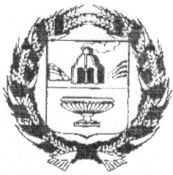 СОВЕТ ДЕПУТАТОВ НОВОМОНОШКИНСКОГО СЕЛЬСОВЕТАЗАРИНСКОГО РАЙОНА АЛТАЙСКОГО КРАЯ00.00.0000                                                                                                            № 00с. НовомоношкиноО внесении изменений и дополнений в решение Совета депутатов от 24.07.2013 № 72 от «Об утверждении Положения о рассмотрении обращений граждан Российской федерации в органы местного самоуправления и их должностными лицами на территории муниципального образования Новоманошкинский сельсовет Заринского района Алтайского края»        На основании Федерального закона от 27.11.2017 № 355-ФЗ «О внесении изменений в Федеральный закон  "О порядке рассмотрения обращений граждан Российской Федерации", Уставом муниципального образования Новомоношкинский сельсовет Заринского района Алтайского края, Совет  депутатов Новомоношкинского сельсовета                                                              Р Е Ш И Л:Внести в Положение о рассмотрении обращений  граждан  Российской Федерации в органы местного самоуправления и  их должностными лицами на территории муниципального образования Новомоношкинский сельсовет Заринского района Алтайского края, утверждённого решением Совета депутатов Новомоношкинского сельсовета Заринского района 24.07.2013 № 72 следующие изменения:	1) пункт 1 статьи 7 изложить в следующей редакции:«Обращение, поступившее в государственный орган, орган местного самоуправления или должностному лицу в форме электронного документа, подлежит рассмотрению в порядке, установленном настоящим Федеральным законом. В обращении гражданин в обязательном порядке указывает свои фамилию, имя, отчество (последнее - при наличии), адрес электронной почты, по которому должны быть направлены ответ, уведомление о переадресации обращения. Гражданин вправе приложить к такому обращению необходимые документы и материалы в электронной форме»;       2) дополнить статью 8 пунктом 3 следующей редакции:«3. Ответ на обращение направляется в форме электронного документа по адресу электронной почты, указанному в обращении, поступившем в государственный орган, орган местного самоуправления или должностному лицу в форме электронного документа, и в письменной форме по почтовому адресу, указанному в обращении, поступившем в государственный орган, орган местного самоуправления или должностному лицу в письменной форме. Кроме того, на поступившее в государственный орган, орган местного самоуправления или должностному лицу обращение, содержащее предложение, заявление или жалобу, которые затрагивают интересы неопределенного круга лиц, в частности на обращение, в котором обжалуется судебное решение, вынесенное в отношении неопределенного круга лиц, ответ, в том числе с разъяснением порядка обжалования судебного решения, может быть размещен с соблюдением требований части 2 статьи 6 настоящего Федерального закона на официальном сайте данных государственного органа или органа местного самоуправления в информационно-телекоммуникационной сети «Интернет»»;          3) дополнить статью 17  пунктом 4 и 5 следующей редакции:«4. В случае, если текст письменного обращения не позволяет определить суть предложения, заявления или жалобы, ответ на обращение не дается и оно не подлежит направлению на рассмотрение в государственный орган, орган местного самоуправления или должностному лицу в соответствии с их компетенцией, о чем в течение семи дней со дня регистрации обращения сообщается гражданину, направившему обращение.»;«5. В случае поступления в государственный орган, орган местного самоуправления или должностному лицу письменного обращения, содержащего вопрос, ответ на который размещен в соответствии с частью 4 статьи 10 настоящего Федерального закона на официальном сайте данных государственного органа или органа местного самоуправления в информационно-телекоммуникационной сети «Интернет», гражданину, направившему обращение, в течение семи дней со дня регистрации обращения сообщается электронный адрес официального сайта в информационно-телекоммуникационной сети «Интернет», на котором размещен ответ на вопрос, поставленный в обращении, при этом обращение, содержащее обжалование судебного решения, не возвращается».       	          3. Настоящее решение обнародовать на информационном стенде администрации сельсовета.4. Контроль за выполнением настоящего  решения  возложить на постоянную комиссию по социально-правовым вопросам.Глава сельсовета                                                                            Л.П. Кожевникова                             Р Е Ш Е Н И Е